Historische Quelle zur restriktiven Flüchtlingspolitik der Schweizer BehördenAuftrag: Erarbeiten Sie einen ca. 2-3minütigen Vortrag zu einer der folgenden Personen aus dem Film 
Die Informationen beziehen Sie aus dem Film oder aus dem Internet/Geschichtsbüchern. Notieren Sie sich zu ihrer Person folgende Aspekte: wichtigste LebensstationenErlebnisse an der Schweizer GrenzeMotive ihres Handelns, Lebenshaltung Meinungen etc.Historische Quelle zur restriktiven Flüchtlingspolitik der Schweizer BehördenAuftrag: Erarbeiten Sie einen ca. 2-3minütigen Vortrag zu einer der folgenden Personen aus dem Film 
Die Informationen beziehen Sie aus dem Film oder aus dem Internet/Geschichtsbüchern. Notieren Sie sich zu ihrer Person folgende Aspekte: wichtigste LebensstationenErlebnisse an der Schweizer GrenzeMotive ihres Handelns, Lebenshaltung Meinungen etc.Alfons Eigenmann und sein Vater (1938 Zollbeamter in Diepolsau)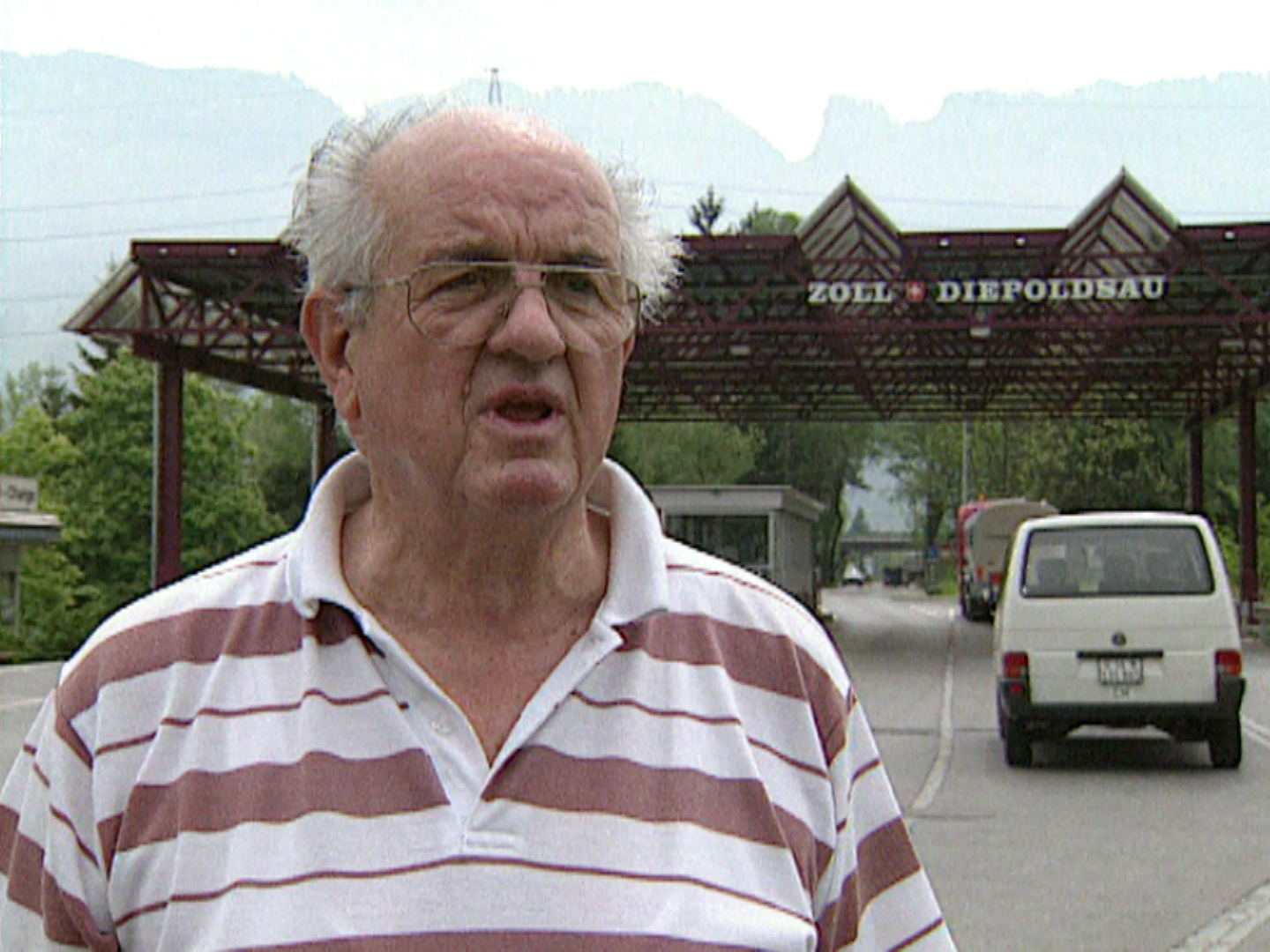 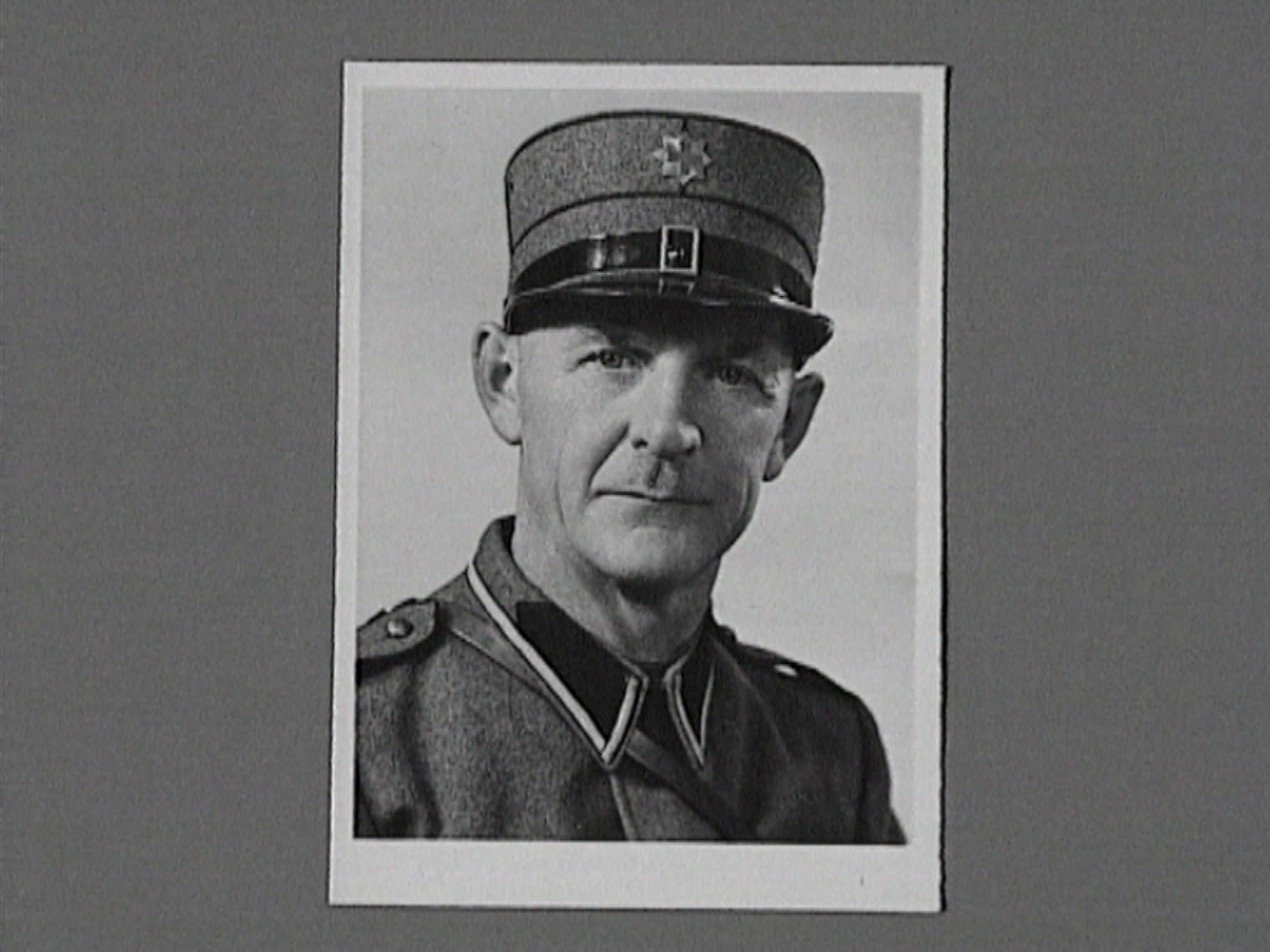 Maria Untersanden, Tochter des Fluchthelfers Johann Spirig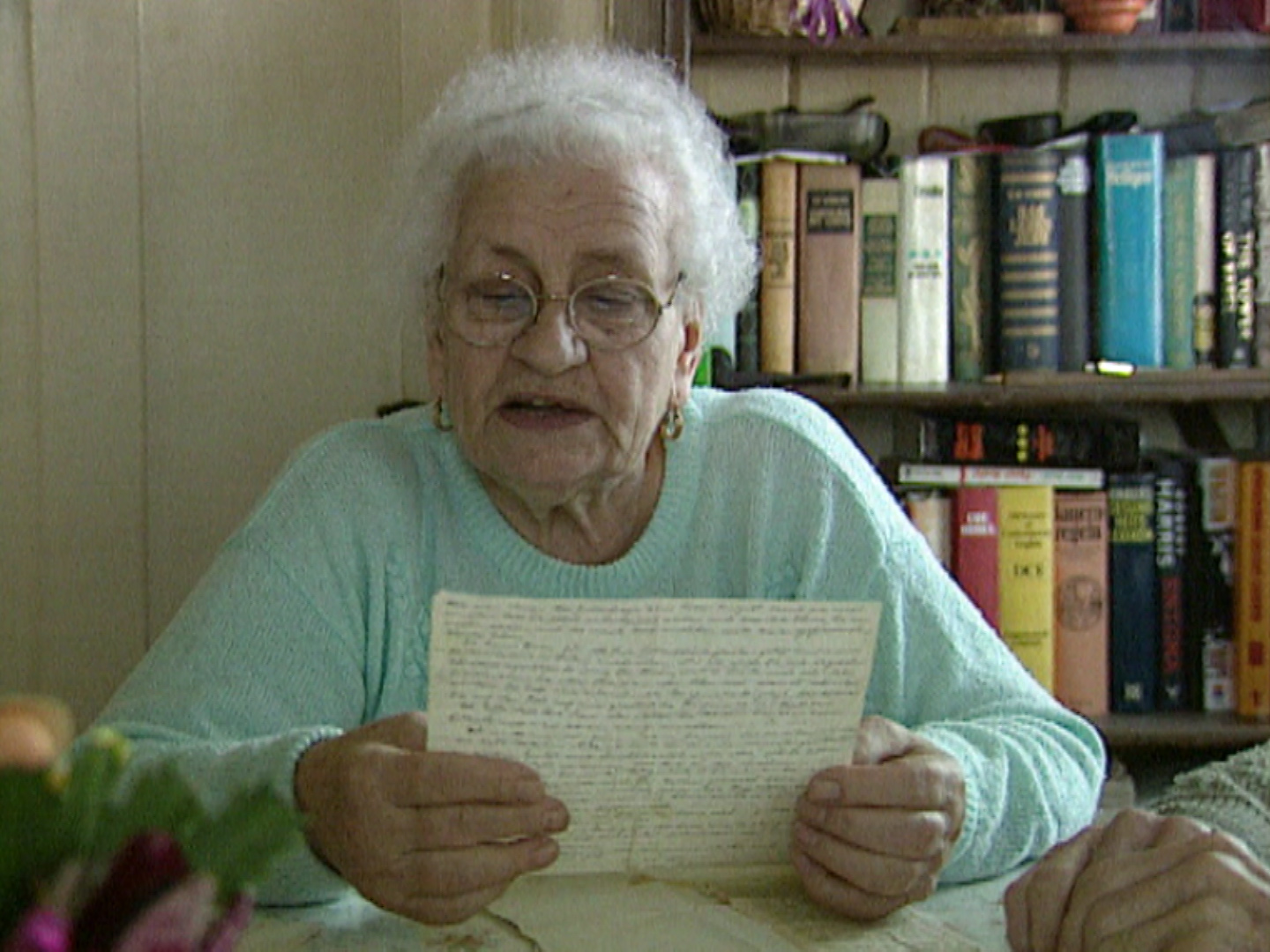 
________________________________________________________________________________________________________________________________________________________________________________________________________________________________________________________________________________________________________________________________________________________________________________________________________________________________________________________________________________________________________________________________________________________________________________________________________________________
________________________________________________________________________________________________________________________________________________________________________________________________________________________________________________________________________________________________________________________________________________________________________________________________________________________________________________________________________________________________________________________________________________________________________________________________________________________
Jakob Spirig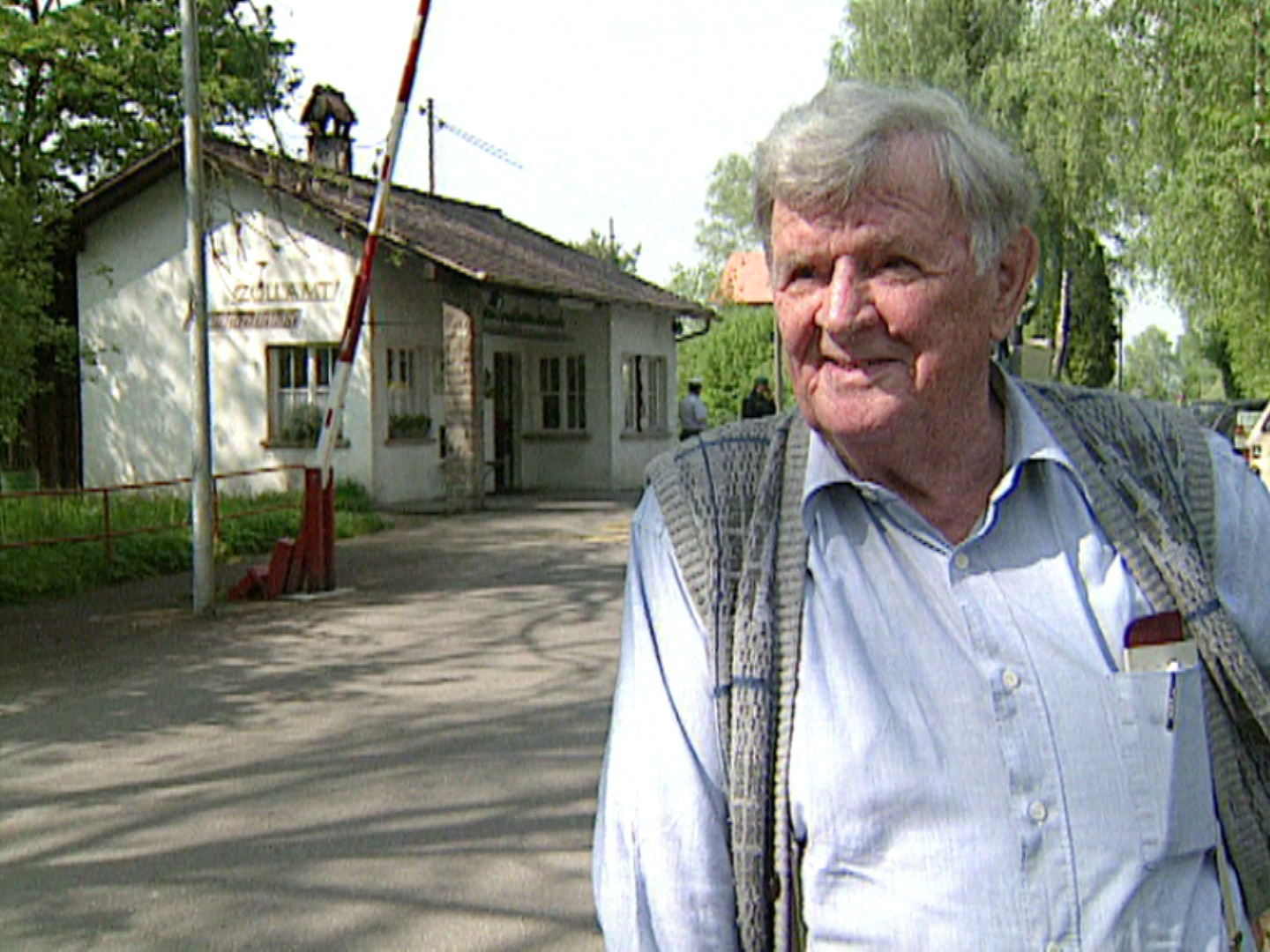 Hans Weder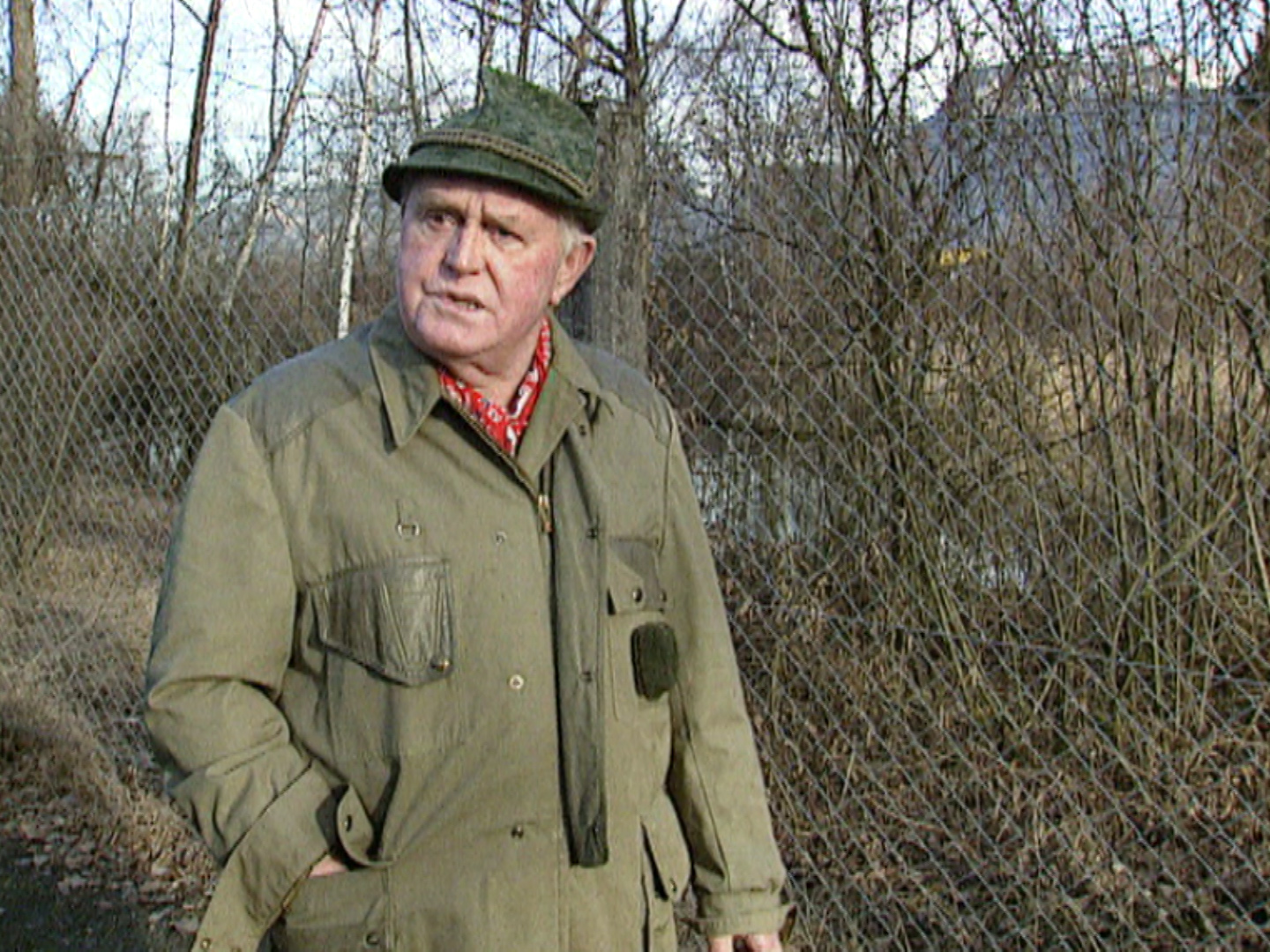 
________________________________________________________________________________________________________________________________________________________________________________________________________________________________________________________________________________________________________________________________________________________________________________________________________________________________________________________________________________________________________________________________________________________________________________________________________________________________________________________________________________________________________________________________________________________________________________________________________________________________________________________________________________________________________________________________________________________________________________________________________________________________________________________________________________
________________________________________________________________________________________________________________________________________________________________________________________________________________________________________________________________________________________________________________________________________________________________________________________________________________________________________________________________________________________________________________________________________________________________________________
________________________________________________________________________________________________________________________________________________________________________________________________________________________________________________________________________________________________________________________________________________________________________________________________________________________________________________________________________________________________
Jakob und Ida Kreutner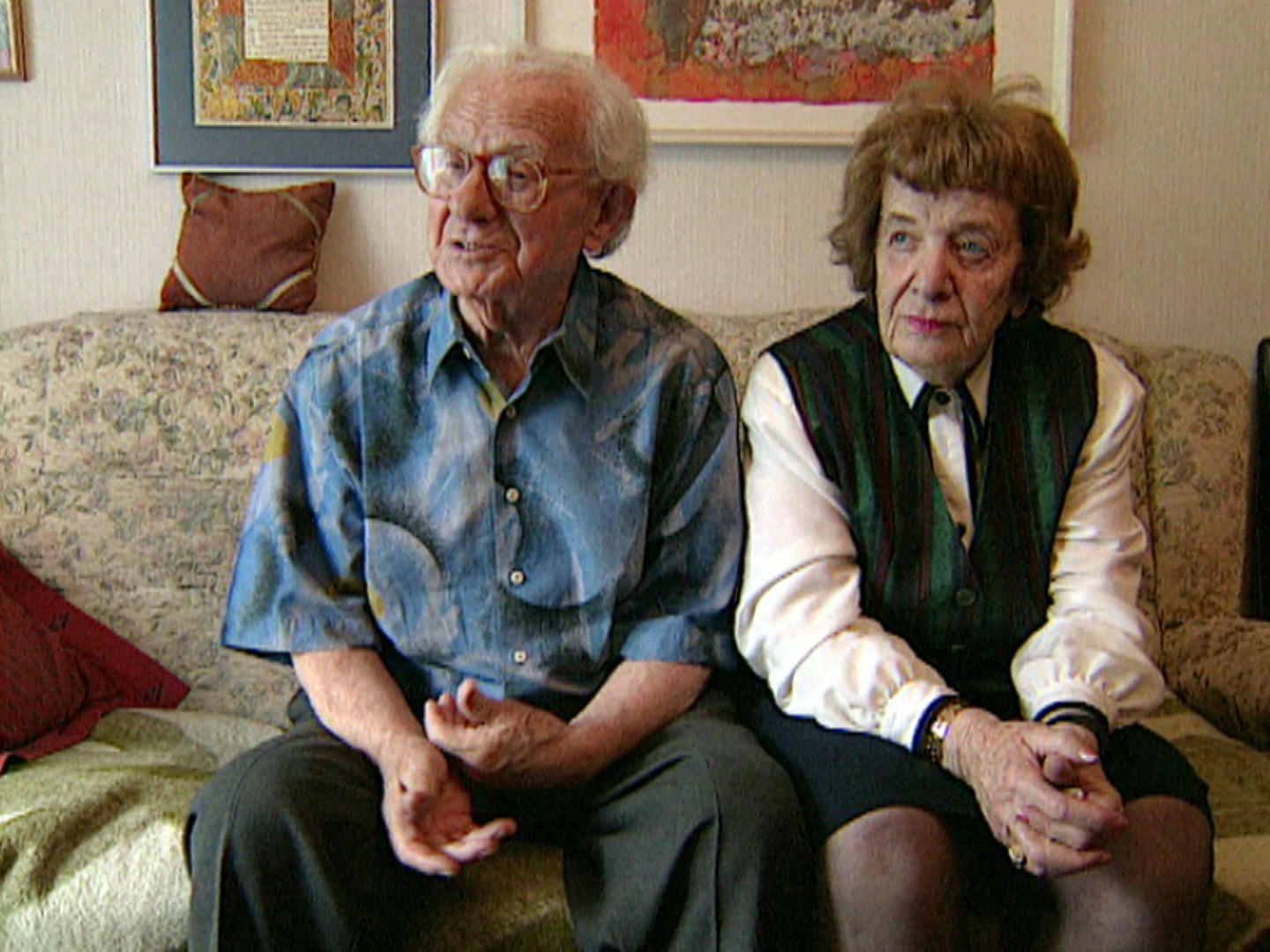 Judith Kohn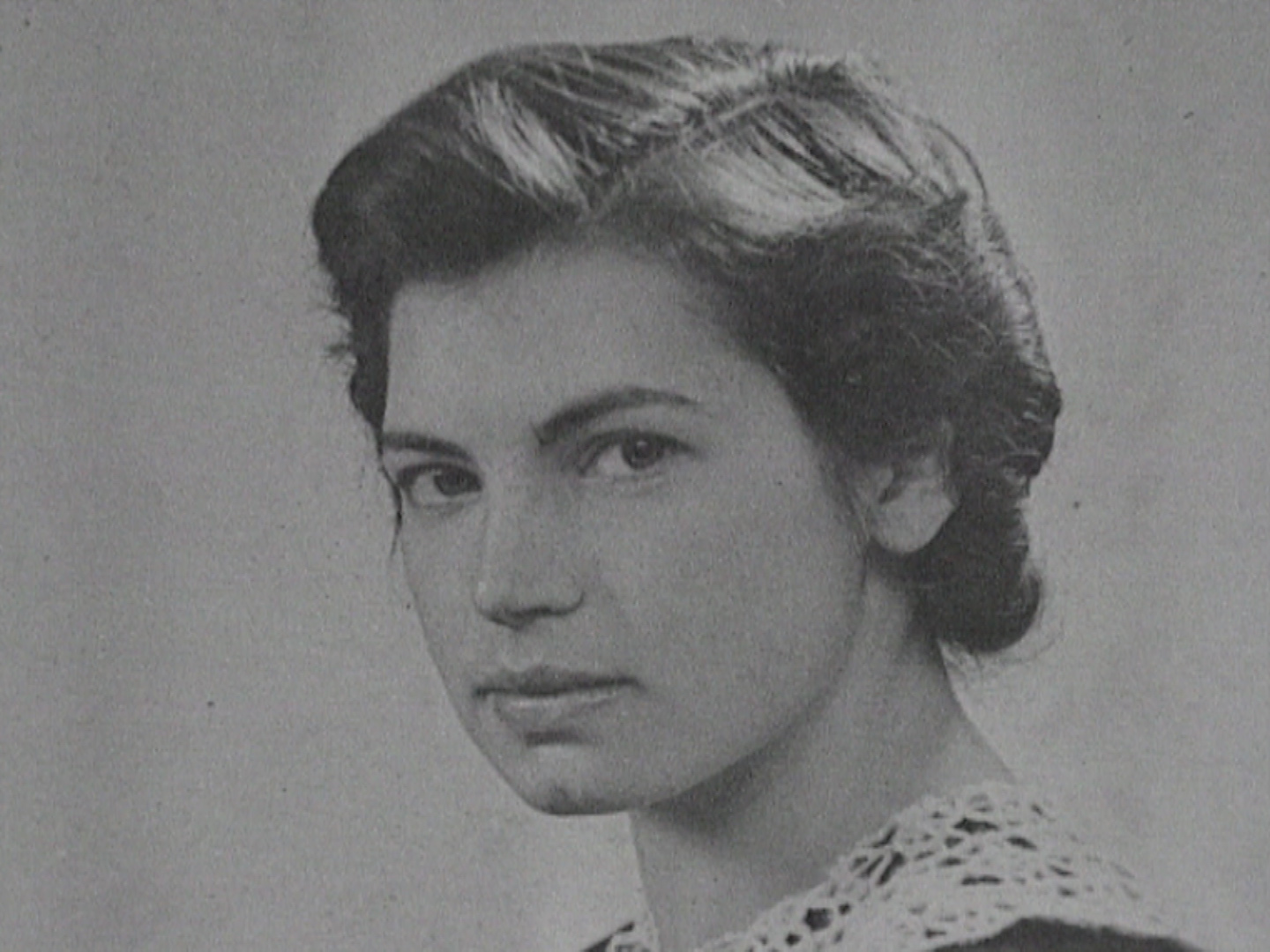 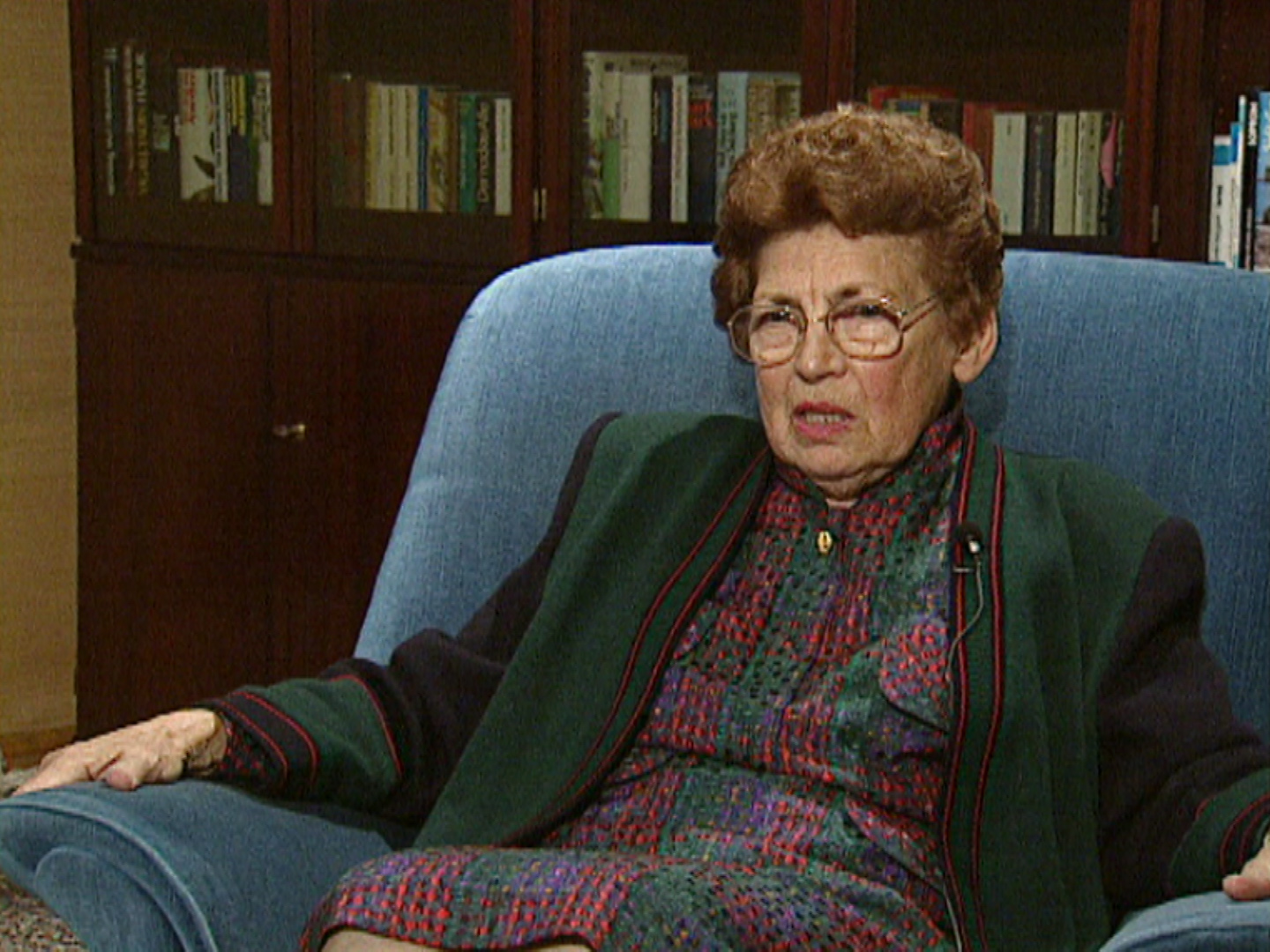 
_______________________________________________________________________________________________________________________________________________________________________________________________________________________________________________________________________________________________________________________________________________________________________________________________________________________________________________________________________________________________________________________________________________________________________________________________________________________________________________________________________________________________________________________________________________________________________________________________________________________________________________________________________________________________________________________________________________________________________________________________________________________________________________________________________________________________________________________________________________________________

________________________________________________________________________________________________________________________________________________________________________________________________________________________________________________________________________________________________________________________________________________________________________________________________________________________________________________________________________________________________________________________________________________________________________________
________________________________________________________________________________________________________________________________________________________________________________________________________________________________________________________________________________________________________________________________________________________________________________________________________________________________________________________________________________________________________________________________________________________________________________Gertrud Kantorowicz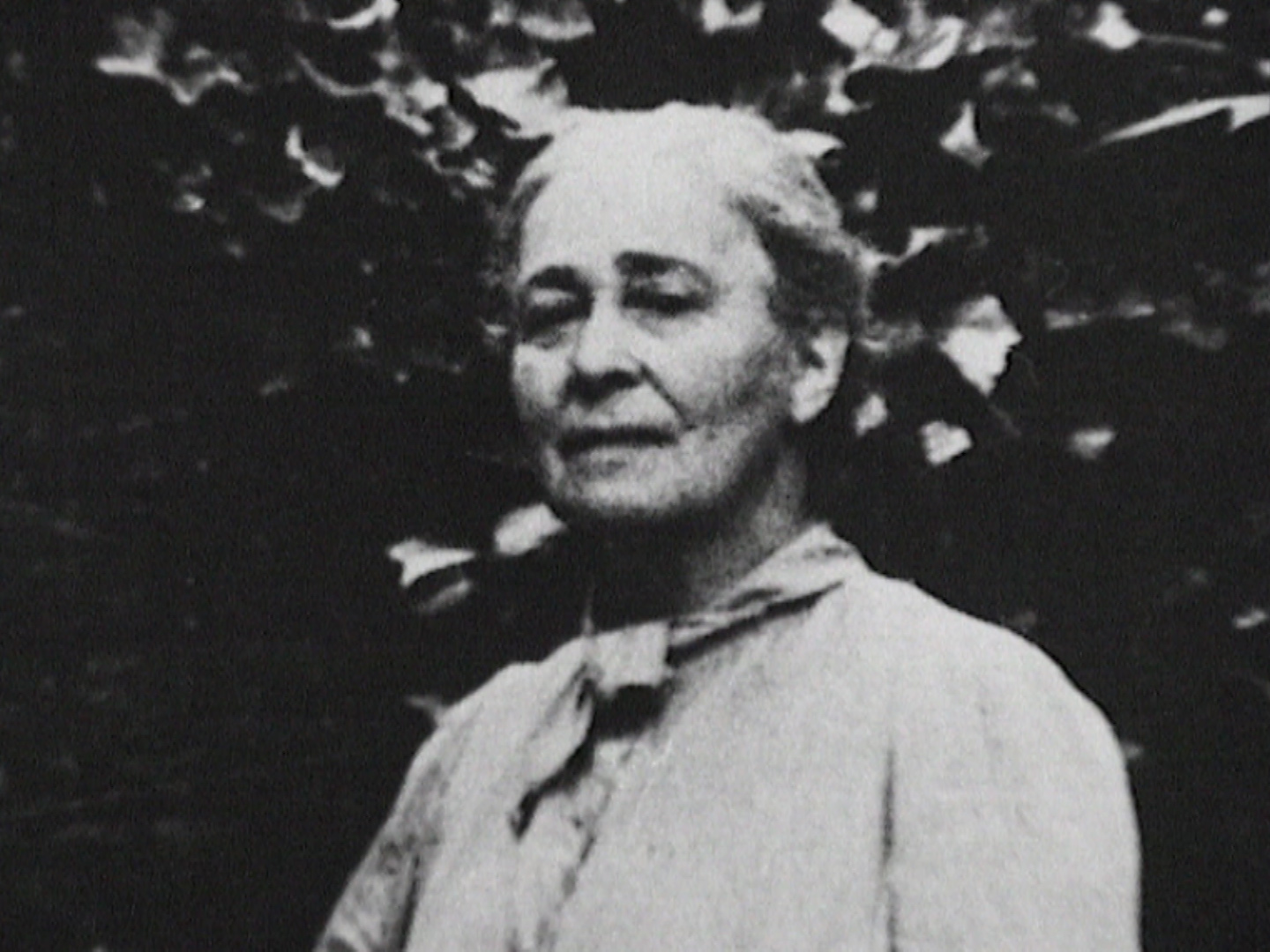 Paul Grüninger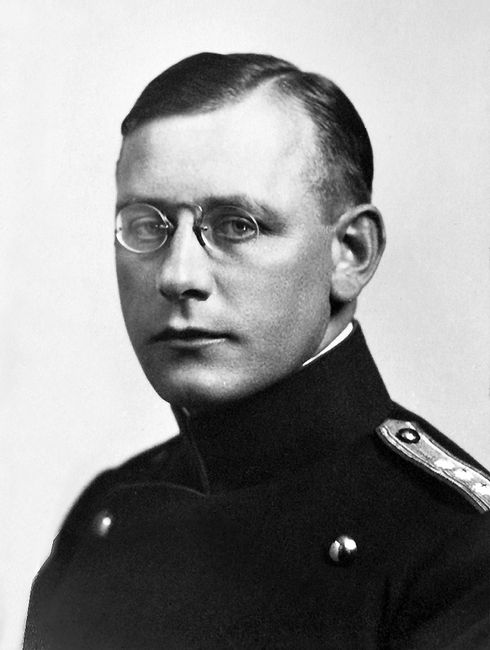 
_______________________________________________________________________________________________________________________________________________________________________________________________________________________________________________________________________________________________________________________________________________________________________________________________________________________________________________________________________________________________________________________________________________________________________________________________________________________________________________________________________________________________________________________________________________________________________________________________________________________________________________________________________________________________________________________________________________________________________________________________________________________________________________________________________________________________________________________________________________________________

________________________________________________________________________________________________________________________________________________________________________________________________________________________________________________________________________________________________________________________________________________________________________________________________________________________________________________________________________________________________________________________________________________________________________________
________________________________________________________________________________________________________________________________________________________________________________________________________________________________________________________________________________________________________________________________________________________________________________________________________________________________________________________________________________________________________________________________________________________________________________